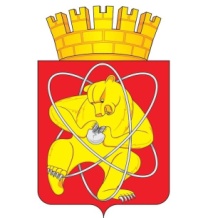 Муниципальное образование «Закрытое административно – территориальное образование Железногорск Красноярского края»ГЛАВА ЗАТО  г.ЖЕЛЕЗНОГОРСК ПОСТАНОВЛЕНИЕ11 апреля 2014                                                                                                                                03г.ЖелезногорскО проведении конкурса творческих работ «Деятельность депутата представительного органа местного самоуправления ЗАТО Железногорск глазами молодых»В целях реализации принципа информационной доступности в работе органов местного самоуправления ЗАТО Железногорск, формирования гражданского правосознания подрастающего поколения, развития творческих способностей, привлечения внимания к истории своего города, руководствуясь Уставом ЗАТО Железногорск, планом мероприятий по подготовке и проведению празднования 60-летия образования Совета депутатов ЗАТО г.Железногорск, утвержденным постановлением Главы ЗАТО г.Железногорск от 08.04.2014 № 02ПОСТАНОВЛЯЮ:1. Провести городской конкурс творческих работ «Деятельность депутата представительного органа местного самоуправления ЗАТО Железногорск глазами молодых».2. Утвердить Положение о конкурсе творческих работ «Деятельность депутата представительного органа местного самоуправления ЗАТО Железногорск глазами молодых» согласно приложению № 1 к настоящему постановлению.3. Настоящее постановление подлежит официальному опубликованию.4. Контроль над исполнением настоящего постановления возложить  на заместителя Председателя Совета депутатов ЗАТО г.Железногорск А.И. Коновалова.Глава ЗАТО г.Железногорск						       В.В. МедведевПриложение № 1к постановлению Главы ЗАТО г.Железногорскот 11 апреля 2014 № 03Положениео конкурсе творческих работ «Деятельность депутата представительного органа местного самоуправления ЗАТО Железногорск глазами молодых»1. Цели и задачи конкурса.1.1. Основными целями проведения конкурса являются:- развитие творческих способностей детей и подростков – участников конкурса;- привлечение внимания участников конкурса к деятельности органов местного самоуправления;- информирование и формирование позитивного отношения к деятельности представительного органа местного самоуправления, депутатов представительного органа местного самоуправления ЗАТО Железногорск.1.2. Задачами проведения конкурса являются:- содействие образовательному процессу в части изучения учащимися основ конституционного строя Российской Федерации, федеративного устройства;- поддержка детской и молодежной инициативы в формировании нового видения и подходов развития местного самоуправления, деятельности депутатов представительного органа местного самоуправления ЗАТО Железногорск.2. Организаторы конкурса.2.1. Организатором конкурса является Совет депутатов ЗАТО г.Железногорск.2.2. Для проведения конкурса формируются Организационный комитет и Жюри конкурса.2.3. Организационный комитет:- проводит мероприятий по освещению конкурса в средствах массовой информации;	- осуществляет прием работ, присланных для участия в конкурсе, проверку соответствия оформления и подачи работ требованиям и условиям, предусмотренным настоящим Положением, а также регистрацию работ, передачу работ в Жюри конкурса, организацию церемонии награждения победителей и призеров конкурса;- определяет финансовые и организационные условия проведения конкурса.  2.4. Жюри конкурса оценивает представленные на конкурс творческие работы участников конкурса.3. Содержание и порядок проведения конкурса.3.1. К участию в конкурсе приглашаются учащиеся 8 - 11 классов общеобразовательных школ ЗАТО Железногорск, учащиеся краевых государственных образовательных учреждений, расположенных в ЗАТО Железногорск, студенты средних специальных учреждений, высших учебных заведений.3.2. Прием работ и анкет-заявок на участие в конкурсе будет осуществляться с 16 апреля 2014 г. до 16 мая 2014 г. В рамках проведения конкурса и в целях получения практического опыта при подготовке творческих работ  объявляется методическая неделя в период с 16.04.2014 по 24.04.2014 года, в рамках которой участники конкурса могут посетить заседания постоянных комиссий Совета депутатов ЗАТО г.Железногорск. Подведение итогов будет осуществляться с 16 до 24 мая 2014 г. Награждение победителей будет проходить в учебных заведениях при проведении последних звонков депутатами Совета депутатов. Итоги конкурса публикуются на сайтах образовательных учреждений и на сайте органа местного самоуправления.4. Тема конкурса и требования к представляемым работам.4.1. Конкурс проводится по теме: «Деятельность депутата представительного органа местного самоуправления ЗАТО Железногорск глазами молодых».4.2. Обязательное содержание работы:4.2.1. Наш депутат – это ….. (представление действующего депутата Совета депутатов по месту жительства участника конкурса).4.2.2. Деятельность депутата заключается в …..(анализируются положения действующего законодательства Российской Федерации и Красноярского края, муниципальных правовых актов ЗАТО Железногорск, отражающие возможные формы работы депутата представительного органа местного самоуправления).4.2.3. Если бы я был избран депутатом…..(предложения участника конкурса по совершенствованию работы депутата представительного органа местного самоуправления и Совета депутатов, в том числе предложения по совершенствованию действующего законодательства).4.2.4. Считаю, что депутат ….. (Ф.И.О.)  – достойный выбор избирателей.(раскрывается личность депутата Совета депутатов (городского Совета) любого созыва, внесшего большой вклад в развитие местного самоуправления на территории ЗАТО Железногорск).4.2.5. Кого бы Вы видели на месте депутата.(предложения по конкретным личностям (знакомые, родные, известные в городе люди), которые, по мнению участника конкурса, могли бы занять депутатские места в будущем и почему).4.3. Работы принимаются в электронном виде, в форме презентаций.При подготовке работ рекомендуется применять редактор Power Point версии 6.0 и выше.4.4. Работы могут выполняться как одним участников, так и коллективом.Все работы представляются в оргкомитет на CD-дисках, флеш-накопителях, на адрес электронной почты sovetdeptatov2012@yandex.ru с пометкой «На конкурс творческих работ «Деятельность депутата представительного органа местного самоуправления ЗАТО Железногорск глазами молодых».Вместе с творческой работой необходимо представить заявку в письменном виде по форме, согласно приложению № 1 к настоящему Положению.5. Критерии оценки работ.5.1. Работы, представленные на конкурс, должны отвечать следующим критериям:владение материалом (оценивается содержание работы);использование при выполнении работы источников, в том числе имеющих историческое значение;полнота освещения темы, оптимальность выбранных изобразительных средств;творческий подход.Работа, представленная на конкурс, должна быть оригинальной, творческой и демонстрировать понимание темы и знание материала. Приложение № 1 к положению о конкурсе                                 творческих работАнкета-заявкана участие в конкурсе творческих работ «Деятельность депутата представительного органа местного самоуправления ЗАТО Железногорск глазами молодых» 1._________________________________________________________________(ФИО полностью)2._________________________________________________________________(наименование учебного заведения, класс, группа)3._________________________________________________________________ (домашний адрес, телефон, эл. адрес)4. __________________________________________________________________(предполагаемое название проекта)5. Фамилия, имя, отчество руководителя (учителя), подготовившего участника конкурса) _____________________________________________